Vadovaudamasi Lietuvos Respublikos vietos savivaldos įstatymo 16 straipsnio 2 dalies 19 punktu,  Lietuvos Respublikos viešųjų įstaigų įstatymo 10 straipsnio 1 dalies 6 punktu, Akmenės rajono savivaldybės tarybos veiklos reglamento, patvirtinto Akmenės rajono savivaldybės tarybos 2019 m. gruodžio 23 d. sprendimu Nr. T-263 „Dėl Akmenės rajono savivaldybės tarybos veiklos reglamento patvirtinimo“ 130 punktu, atsižvelgdama į Akmenės rajono savivaldybės administracijos direktoriaus 2020 gruodžio 23 d. įsakymą Nr. A-703 „Dėl veiklos ataskaitų“, Akmenės rajono savivaldybės taryba nusprendžia: Patvirtinti VšĮ „Akmenės būstas“ 2021 metų finansinių ataskaitų rinkinį (pridedama). Pritarti VšĮ „Akmenės būstas“ 2021 metų veiklos ataskaitai (pridedama). Šis sprendimas gali būti skundžiamas Lietuvos administracinių ginčų komisijos Šiaulių apygardos skyriui arba Regionų apygardos administracinio teismo Šiaulių rūmams Lietuvos Respublikos administracinių bylų teisenos įstatymo nustatyta tvarka. Savivaldybės meras 	                                                                                                 Vitalijus MitrofanovasPATVIRTINTA Akmenės rajono savivaldybės tarybos 2022 m. balandžio 25 d. sprendimu Nr. T-93 VŠĮ „AKMENĖS BŪSTAS“ 2021 METŲ VEIKLOS ATASKAITAVADOVO ŽODISAkmenės rajono savivaldybės tarybos . gruodžio 19 d. sprendimu Nr. 118 „Dėl daugiabučių namų bendrojo naudojimo objektų priežiūros“ nuo . sausio 1 d. įsteigta viešoji įstaiga ,,Akmenės būstas“ (toliau – Įstaiga), kuriai skirtas 3185,82 Eur įnašas dalininko kapitalui sudaryti. Įstaiga yra pelno nesiekiantis ribotos civilinės atsakomybės viešasis juridinis asmuo, kurios tikslas tenkinti viešuosius interesus, vykdant daugiabučių namų administravimą, nuolatinę techninę priežiūrą, Savivaldybės gyvenamojo fondo eksploatavimą. Per ataskaitinius 2021  metus įgyvendintas metiniame veiklos plane nusimatytas pagrindinis uždavinys – teikti kokybiškas gyventojus atitinkančias paslaugas, sėkmingai įveikėme išsikeltus metų tikslus bei iššūkius, išskyrėme veiklos prioritetus, kurie buvo nukreipti į sklandų priemonių vertinimą, perėjimo prie dokumentų teikimo ir priėmimo skaitmeninėje erdvėje per duomenų svetainę, siekiant mažinti  administracinę naštą klientams. Atnaujinta kompiuterinė technika pagerino darbuotojų darbo sąlygas. Viena iš pagrindinių vadovo tikslų- išsaugoti profesionalių, patirtį turinčių darbuotojų komandą, kuri yra progresyvi ir motyvuota taip pat išlaikyti draugišką kolektyvą ir puikų mikroklimatą įstaigoje. Nežiūrint įstaigos darnaus darbo,  yra nemažai ir problemų. Viena iš jų – gyventojų nemokumas, t.y. laiku paskolų nesumokėjimas už daugiabučių namų renovaciją pagal savivaldybės vykdytą projektą. Įstaigos pagrindinis darbas yra tiesioginis bendravimas su daugiabučių namų gyventojais bet, dėl vyraujančios epidemijos, iškyla problemų dėl daugiabučių namų gyventojų aktyvumo organizuojamuose susirinkimuose, kas atima papildomo laiko ir žmogiškųjų išteklių lankantis pas kiekvieną gyventoją atskirai.VšĮ „Akmenės būstas“  - įstaiga, siekianti teikti aukščiausios kokybės paslaugas gavėjams bei sudaryti palankias darbo sąlygas darbuotojams. Užsibrėžtų tikslų siekiama atsakingai, dėmesingai, stengiantis užtikrinti kiekvieno paslaugos gavėjo poreikius bei interesus. Profesinė kompetencija – vienas svarbiausių įstaigos efektyvios veiklos rodiklių, ieškant iškilusių problemų sprendimų. Tobulėjama kas kart gilinant žinias, keliant kvalifikaciją įvairiuose seminaruose, mokymuose, keičiantis gerąja patirtimi su kolegomis iš kitų institucijų.II. INFORMACIJA APIE  ĮSTAIGĄ Įstaigos valdymo struktūra susideda iš trijų skyrių: Techninio aptarnavimo skyrius, kuriame dirba 14 darbuotojų, daugiabučių namų modernizavimo skyrius-  dirba 2 darbuotojai,  buhalterinės apskaitos skyrius – 3 darbuotojai.  III. VIZIJA, MISIJA, STRATEGIJA VšĮ „ Akmenės būstas“ pagrindinė veikla daugiabučių namų administravimas, bendrojo naudojimo objektų nuolatinė techninė priežiūra, savivaldybės gyvenamojo fondo eksploatavimas,  Akmenės rajono energetinio efektyvumo didinimo daugiabučiuose namuose programos įgyvendinimas.Vizija – būti atvira, patikima, novatoriška ir svarbiausia daugiabučių namų gyventojų lūkesčius pateisinančia įstaiga.Siekiai ateičiai, tobulinant gyventojams paslaugų kokybę, siekis efektyviau patenkinti klientų poreikius, savalaikius gedimų šalinimus. Sumažinti įsiskolinusių gyventojų sumas už paslaugas, dirbant su jais ar teikiant dokumentus teismui. Įgyvendinant Akmenės rajono energetinio efektyvumo didinimo daugiabučiuose namuose programą, atnaujinti ( modernizuoti) kuo daugiau daugiabučių namų. Didinti darbuotojų našumą, sukuriant optimalią darbuotojų skatinimo sistemą, taikyti pažangius technologinius sprendimus. Misija – teikti kokybiškas, skaidrias ir profesionalias daugiabučių namų administravimo ir priežiūros paslaugas.VšĮ „ Akmenės būstas“ tenkina Akmenės rajono daugiabučių namų gyventojų poreikius, išlaikant namo bendro naudojimo konstrukcijų saugią būklę. Nuo 2013 metų įstaigai patikėtas administratoriaus vaidmuo, vykdant renovacijos (  atnaujinimo) programos įgyvendinimą. Šis darbas vykdomas nuosekliai ir naudingai. Rajone vis daugiau gražiai atrodančių namų, pagerėjo miesto estetinis vaizdas, sumažėjo gyventojų  sąskaitos už energetinius resursus.Strategija. Strateginis planavimas  prasideda nuo tikslų iškėlimo – ilgalaikė nauda akcininkui, svarbių funkcijų užtikrinimas, pažangi įstaiga, efektyvi veikla, skaidrumas ir socialinė atsakomybė. Įstaigos tikslas –kryptingai siekti teigiamų rezultatų,  aptarnaujant daugiabučių namų bendro naudojimo objektus, šalinant atsiradusius gedimus. Sistemingai ir efektyviai bendradarbiauti su namų gyventojais, įsiklausant į jų pageidavimus, pasiūlymus. Teikti butų savininkams informaciją apie naujienas bei pasikeitimus,  administruojant daugiabučius namus, namų atnaujinimo (modernizavimo) naudą. Pastoviai sekti gyventojų įsiskolinimus už paslaugas bei atnaujinimo (modernizavimo) mokumą, raginant juos laiku susimokėti.Įstaigoje siekiama užtikrinti skaidrumą:  įdiegta korupcijos prevencijos ir rizikų valdymo priemonės, viešieji pirkimai atliekami viešųjų pirkimo įstatymo nuostatomis. Viešoji įstaiga „Akmenės būstas“ viešai skelbia veiklos ataskaitas, darbuotojų darbo užmokestį bei kitą teisės aktais nustatyta informaciją. Įstaiga stengiasi užtikrinti darbuotojams sąžiningą ir rinkos sąlygas atitinkantį darbo užmokestį bei darbo sąlygas.Siekiame užtikrinti kokybės reikalavimus atitinkančią daugiabučio administravimo paslaugą. Užtikrinti kokybišką techninę priežiūrą, didinti teikiamų paslaugų prieinamumą ir kokybę, optimizuojant sąnaudas. Užtikrinti Įstaigos efektyvų ir skaidrų valdymą. Užtikrinti stabilią modernizuojamų namų plėtrą.IV. VEIKLOS APŽVALGA Paslaugos. Suteiktos pagrindinės paslaugosAvariniai gedimai ir atlikti darbaiAktuali daugiabučių namų priežiūros ir remonto problema – daugiabučių namų, nepasirašiusių renovacijai (modernizavimui), pasenusios stogų dangos, nesandarios, sulūžusios įėjimų durys, ištrupėjusios tarp blokų siūlės, suskilinėję bei įtrūkę pasenę stogų šiferio lapai, po daugiabučių namų atliktų renovacijos darbų neišdažytos laiptinės, kurios nebuvo įtrauktos į darbų projektus. Per ataskaitinį laikotarpį įvykdyta darbų rangos būduĮstaiga nuolat ieško sprendimų, kaip sumažinti stogų dengimo, laiptinių remonto, bendro naudojimo vamzdynų remontų sąnaudas. Darbo su skolininkais rezultatai 2019-2021 metaispav. Darbo su skolininkai rezultatai vienetais.pav. Darbo su skolininkais rezultatai.VšĮ „Akmenės būstas“ yra daugiabučių namų administratorius, kuris pagal sprendimą vykdo daugiabučių namų energetinio efektyvumo didinimo programą (toliau - programa). Atlikus modernizavimą ir pradėjus priskaičiuoti įmokas, buvo sistemingai peržiūrimas paskolų gražinimas. Už renovaciją susidariusius įsiskolinimus, pagal su AB „Šiaulių bankas“ pasirašytas sutartis, buvo vykdomi priverstiniai ir daliniai išieškojimai. AB „Šiaulių bankas“  įgaliojo UAB „Sergel“ (toliau - skolų išieškojimo įmonė) vykdyti ikiteisminį išieškojimą. Bendradarbiaujant su skolų išieškojimo įmone Ataskaitiniu laikotarpiu vidutiniškai per mėnesį buvo išsiųsta 80 vnt. informacinių laiškų, pateiktos 17 bylos teisminiam išieškojimui, kurių vertė 29,5 tūkst. Eur bei sudarytos 6 skolos grąžinimo sutartys, kurių vertė 12369,32  Eur.Daugiabučių namų renovacija Akmenės rajoneAkmenės rajono savivaldybės taryba 2018 m. sausio 25 d. sprendimą „Dėl V. Kudirkos g., Naujojoje Akmenėje daugiabučių namų kvartalo energinio efektyvumo didinimo programos patvirtinimo“ patvirtino daugiabučių kvartalinio modernizavimo programą. Bandomuoju kvartalu pasirinktas V. Kudirkos g., Naujojoje Akmenėje kvartalas, kuriame jau modernizuoti beveik visi daugiabučiai gyvenamieji namai išskyrus V. Kudirkos g. 15 namą, kuris sprendimą modernizuotis priėmė 2021 metų gruodžio mėnesį.2018 m. rugsėjo 25 d. sprendimu Nr. T-190 „Dėl Naujosios Akmenės Žalgirio g. daugiabučių namų kvartalo energinio efektyvumo didinimo programos patvirtinimo“ įgyvendinant šią programą jau modernizuoti 9 daugiabučiai namai. Paminėtina, kad šiame kvartale 2022 metais yra planuojama modernizuoti 3 daugiabučius gyvenamuosius namus.Modernizuotų daugiabučių gyvenamųjų namų skaičius Akmenės rajone Nemodernizuotas 50 m2 butas Ventoje – už šildymą vidut.~67 Eur/mėn., modernizuotas 50 m2 butas už šildymą vidut.~ 19 Eur/mėn., apšiltintas aptinkuojant. 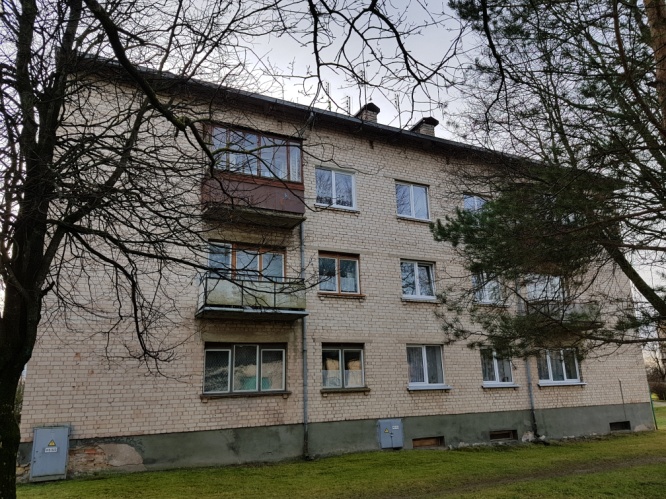 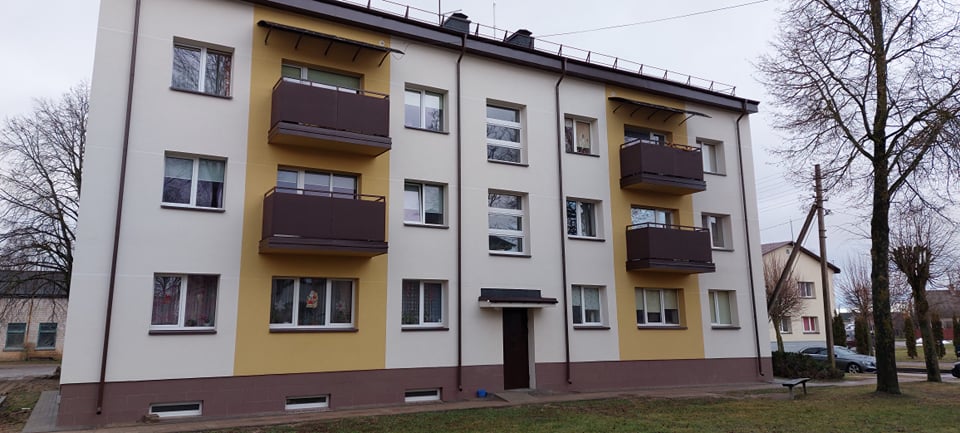 PRIEŠ             Bausko g. 5, Venta                    PO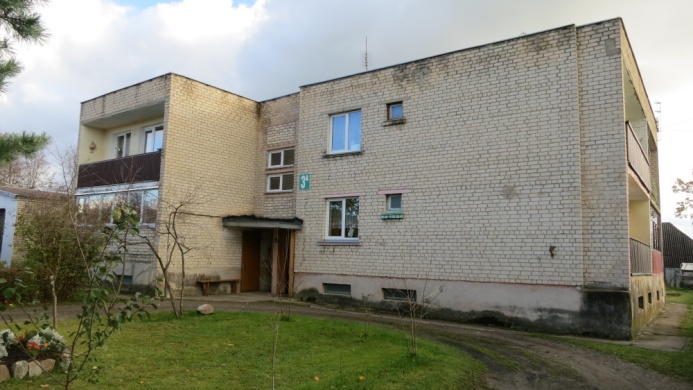 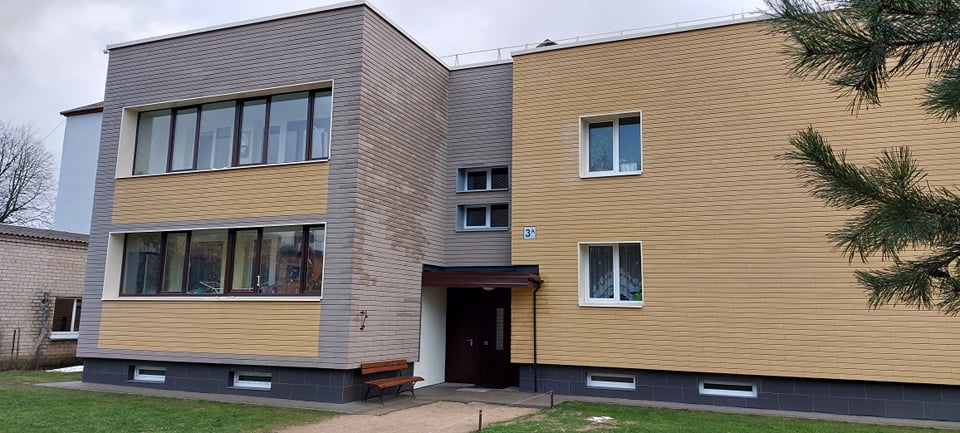 PRIEŠ     S. Daukanto g. 3A, Akmenė        POAkmenės rajone 2021 metais vykdomos 39 daugiabučių namų atnaujinimo procedūros (modernizavimas). Statybos darbai baigti: Žalgirio g. 3, Naujoji Akmenė, Stadiono g. 18, Akmenė, S. Daukanto 3A, Akmenė, S. Daukanto 5, Akmenė, Žemaičių g. 43, Venta. Norint dalyvauti renovacijos procese, daugiabučio gyvenamojo namo gyventojų skolininkų negali viršyti 10 procentų ribos.Daugiabučiai namai, kurie pareiškė norą dalyvauti daugiabučio atnaujinimo (modernizavimo) programoje Apžvelgus situaciją vidutiniškai prieš daugiabučio namo modernizavimą 1 m2 šiluminės energijos šildymo sezono metu sunaudojama nuo 247,0 kWh iki 467,80 kWh. Skaičiuojama, kad modernizavus šiuos daugiabučius namus 1 m2 šiluminės energijos šildymo sezono metu prireiks nuo 97.1, kWh iki 148,95 kWh, t. y. šiluminės energijos sąnaudos turėtų sumažėti nuo 60 proc. iki 67 proc. Savivaldybės būstaiĮstaiga savo veikloje vadovaudamasi Įstatais, yra atsakinga už Savivaldybės socialinio būsto fondo eksploataciją, nuomos sutarčių su fiziniais ir juridiniais asmenimis, kuriems yra paskirtos ir išnuomotos gyvenamosios ir negyvenamosios patalpos, pasirašymą bei atsakinga už butų fondo išsaugojimą. Akmenės rajono savivaldybei nuosavybės teise priklauso 381 gyvenamosios paskirties būstai (gyvenamieji namai, butai), iš jų Naujosios Akmenės mieste – 240, Akmenės seniūnijoje – 69, Ventos seniūnijoje – 18, Papilės – 18, Kruopių – 15, Naujosios Akmenės kaimiškojoje seniūnijoje – 21. 2021 m. įsigytos dvi gyvenamosios paskirties patalpos.Savivaldybės gyvenamųjų patalpų skaičius seniūnijoje %Įstaiga vykdo Savivaldybei nuosavybės teise priklausančių butų priežiūrą, kontroliuoja nuomininkų atsiskaitymą už suteiktas paslaugas, ruošia įspėjimus dėl susidariusios skolos už buto nuomą, sudaro skolos grąžinimo sutartis. Per ataskaitinį laikotarpį išsiųsta 112 įspėjimų dėl įsipareigojimų nevykdymo už komunalinius patarnavimus. Daliai nuomininkų įspėjimai išsiųsti po kelis kartus. Dalis nuomininkų sumažino ar išsimokėjo skolą už nuomos mokestį. Dėl skolos priteisimo kreipiamasi į teismą, įvykdžius skolos priteisimą, perduodama antstolių kontoraiPer 2021 m. su socialinio būsto nuomininkais nutrauktos 44 būstų nuomos sutartys, sudaryta ar pratęsta 126 nuomos sutartys, išnuomoti 36 socialiniai būstai. Infrastruktūra. Įstaiga administruoja 204 daugiabučius namus,  kurių plotas sudaro 301 769,22 m2, iš jų: privatizuotų butų bendras plotas – 269 452,02 m2, Savivaldybei nuosavybės teise priklausiančių būstų bendras plotas – 17 587,11 kv. m, organizacijų, įsikūrusių daugiabučiuose namuose 11 888,61 m2, išnuomotų negyvenamų patalpų plotas 841,48 m2. Įstaigai priklauso keturi automobiliai, Skoda Yeti, Crysler Voyager, Volvo XC 60, Volkswagen  LT 35 ir Zil – 130 K25 (autokeltuvas).Taip pat įstaiga turi nutolusius padalinius kurie yra Ventos ir Akmenės miestuose. VŠĮ „Akmenės būstas“ juridinę veiklą vykdo adresu Respublikos g. 3B, Naujoji Akmenė (patalpos yra nuomojamos iš UAB „Akmenės vandenys“.Avarinės situacijos likviduojamos 24/7 visoje Akmenės rajono savivaldybėje, administruojamuose daugiabučiuose namuose.VšĮ „ Akmenės būstas“ valdymo struktūraPajamų šaltinis: V. PAGRINDINIAI ĮVYKIAI, TURINTYS ĮTAKĄ VEIKLOS PLANAMSReikšmingiausi įvykiai per ataskaitinį laikotarpį.VI. VEIKLOS IR FINANSINIAI REZULTATAIPaslaugos. VšĮ „ Akmenės būstas“ paslaugos -  tenkinti daugiabučių namų bendrojo naudojimo objektų priežiūros ir remonto darbus, vykdyti namų administravimą, savivaldybės gyvenamojo fondo eksploatavimą,  įstatymu nustatyta tvarka daugiabučiam namui priskirtu žemės sklypo valdymą. Vykdyti Akmenės rajono energetinio efektyvumo didinimo daugiabučiuose namuose programos įgyvendinimo administratoriaus pareigas. Organizuoti numatomų atnaujinti ( modernizuoti) daugiabučių namų  gyventojų susirinkimus, teikti paraiškas bankams dėl paskolos gavimo, stebėti ir kontroliuoti namų atnaujinimo procesus. Sėkmingai vykdyti įstaigos ir  paskolų bankams administravimo mokesčių surinkimą. Aktyviai ir rezultatyviai dirbti su skolininkais bei užtikrinti įstaigos veiklos pelningumą. Klientai. VšĮ „ Akmenės būstas“  aptarnauja Akmenės rajone esančius 204 administruojamus namus, atlieka mokesčių priskaičiavimus bei teikia sąskaitas gyventojams už paslaugas. Įstaiga Akmenės rajone turi - 6692  abonentų. Veiklos efektyvumo didinimas. Įstaiga stengiasi kuo daugiau daugiabučių namų įtraukti į energetinio efektyvumo didinimo programą, nerenovuotuose namuose keisti avarinės būklės pagrindinius vandentiekio bei kanalizacijos vamzdynus, teisingai vykdyti mokesčių priskaičiavimą, įdiegiant naujienas į skaičiavimo programą, atnaujinta darbuotojų kompiuterinė įranga, planuojama  šiais metais didinti darbuotojų atlyginimą.  Organizacinės veiklos tobulinimas. Kiekvienais metais stengiamasi tobulinti organizacinį įstaigos darbą. Daug dėmesio skiriama įstaigos vertei didinti, kad ji taptų pažangi, efektyvi, greitai ir laiku reaguotų į gyventojams iškilusias bendro naudojimo objektų problemas ir jų pašalinimą. Įstaiga siekdama dirbti skaidriai, savo svetainėje skelbia įvairią informaciją, susijusia su įstaigos veikla. Stengiamasi užtikrinti darbuotojams rinkos sąlygas atitinkantį darbo užmokestį ir aplinką.  Finansiniai įsipareigojimai:Pagrindiniai finansiniai rodikliai:*Skaičiuojamas bendrasis likvidumo koeficientas=trumpalaikis turtas/trumpalaikiai įsipareigojimai. Parodo esminį įmonės gebėjimą padengti trumpalaikius įsipareigojimus. Rodiklio reikšmės: iki 1,0 blogas, 1,0 – 1,5 priimtinas, 1,5 – 2,0 geras, >2,0 labai geras.** Skaičiuojamas nuosavo kapitalo ir turto santykis=nuosavas kapitalas/visas turtas iš viso*100 proc. Rodiklio reikšmės: 0% – 30% blogas, 30% – 50% žemas, 50% – 70% geras, 70% – 100% labai geras. ***Skaičiuojamas įsipareigojimų ir turto santykis=visi įsipareigojimai/visas turtas iš viso. Kuo mažesnis rodiklis – tuo geresnė įmonės finansinė būklė. Rodiklis neturėtų būti didesnis už 0,7 arba 70%.Ataskaitinių metų Investicijos į ilgalaikį turtą:Planuojamos investicijos:VII. SVARBIAUSI RIZIKOS VEIKSNIAI IR JŲ VALDYMASRizikos valdymo politika, pagrindinės 3 rizikos sritys:VIII. VALDYMASDalininkas:Auditas:IX.  KITA SVARBI SU ĮSTAIGA SUSIJUSI INFORMACIJA2021 metais tebesitęsianti „Covid-19“ situacija tiek Lietuvoje, tiek visame pasaulyje, tiesiogiai įtakoja VšĮ „Akmenės būstas“ veiklą, nes apsunkina sprendimų priėmimą susirinkimų metu dėl labai mažo gyventojų aktyvumo.          Direktorius                                                                                      Benediktas Balkauskas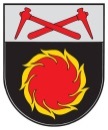 AKMENĖS RAJONO SAVIVALDYBĖS TARYBA SPRENDIMAS DĖL PRITARIMO VIEŠOSIOS ĮSTAIGOS „AKMENĖS BŪSTAS“ 2021 METŲ VEIKLOS ATASKAITAI IR 2021 METŲ FINANSINIŲ ATASKAITŲ RINKINIO PATVIRTINIMO2022 m. balandžio 25 d. Nr. T-93 Naujoji Akmenė PavadinimasTeisinė formaViešoji įstaigaJuridinio asmens kodas153259061PVM mokėtojo kodasLT532590610Įregistravimo data2002-01-02Įstatinis kapitalas (Eur)1448Buveinės adresasRespublikos g. Nr. 3b, Naujoji AkmenėAdministracijos adresasRespublikos g. Nr. 3b, Naujoji AkmenėTelefonas+37042556325Elektroninis paštasinfo@akmenesbustas.ltInterneto svetainės adresaswww.akmenesbustas.ltAvarinės tarnybos telefono numeris+37061865 348; +37061874 870Prekės/Paslaugos pavadinimasVertė Eur (su PVM)Laiptinių remontas41 454,30Laiptinių lauko durų keitimas4 299,98Daliklių nurašymo paslauga8 192,52Šildymo ir karšto vandens sistemų atnaujinimas2 639,70Laiptinės elektros darbai1 131,32Kanalizacijos tinklo darbai3 708,08Vėliavos iškėlimas1 699,66Įlajos keitimas3 261,22Stogų remonto darbai14 050,59Siūlių taisymas2 843,33MetaiVandentiekio ir kanalizacijos darbaiElektros darbaiAvariniai gedimai nedarbo metuAtliktų darbų aktai201955349677278202048340165261202135443359258MetaiGauta prašymųAtlikti darbaiAtlikti darbaiAtlikti darbaiAtlikti darbaiMetaiGauta prašymųStogų dangos remontas (kv. m)Siūlių tarp blokų hermetizavimas mĮrengtos laiptinių durys (vnt.)Atliktas laiptinių remontas (vnt.)2019117149020031720209378015871420211091180217913MetaiIšsiųsta perspėjimo laiškų per mėnesįIšsiųsta perspėjimo laiškų per mėnesįSukelti ieškiniai į Lietuvos teismų elektroninių paslaugų portaląSukelti ieškiniai į Lietuvos teismų elektroninių paslaugų portaląPasirašytos skolų grąžinimo sutartysPasirašytos skolų grąžinimo sutartysPerduoti vykdomieji raštai antstoliamsPerduoti vykdomieji raštai antstoliamsMetaiVnt.Suma tūkst. EurVnt.Suma tūkst. EurVnt.Suma tūkst. EurVnt.Suma     tūkst. Eur201915050,220193,93917,517388,5202014060,016741,82013,517948,920216835,07920,11210,59623,2Eil. Nr.AdresasAr priklauso kvartalinei renovacijaiFaktinis šiluminės energijos suvartojimo kiekis kWh/m2Po renovacijos numatomas šiluminės energijos suvartojimo kiekis kWh/m21Respublikos g. 11, Naujoji AkmenėNe250,6195,432Respublikos g. 12, Naujoji AkmenėNe229,8793,003V. Kudirkos g. 15, Naujoji AkmenėTaip250,4795,374Žalgirio g. 25, Naujoji AkmenėNe323,7493,595P. Jodelės g. 1, Naujoji AkmenėNe348,79117,166Ventos g. 42, VentaNe262,0695,52Pajamų šaltinisAnkstesnis ataskaitinis laikotarpis suma, EurPraėjusių metų ataskaitinis laikotarpis suma, EurUž atliktas paslaugas516 366,33538 460,42Finansavimo pajamos17 956,3517 170,81Finansinės ir investicinės veiklos pajamos22 362,7812 168,89Eil. Nr.Data, Nr. Teisės aktas, Sutartis,Parašomoji dalis, įvykio įtaka Įstaigos veiklai, ilgalaikiams planams, finansiniams rodikliams12021 m.Įgyvendintas VERT projektas dėl suskystintų naftos dujų balionų šalinimo plano įgyvendinimo. Projektą kuravo APVA agentūra. Už projekto įgyvendinimą VŠĮ „Akmenės būstas“ gavo 3% administravimo atlygi nuo projekto įgyvendinimo vertės. Taip pat VŠĮ „Akmenės būstas“ tūrėjo atrasti papildomų žmogiškųjų išteklių dėl projekto įgyvendinimo.22021 m.Dėl užsitęsusių statybos rangos darbų, 2021 metais buvo nepriduoti 4 objektai, kurie dalyvauja daugiabučių namų modernizavimo projektuose, dėl tos priežasties sumažėjo planuotos pajamos už daugiabučių namų modernizavimo administravimą.32021 m.Dėl nemokių klientų VŠĮ „Akmenės būstas“ praranda iki 10% planuotų pajamų už suteiktas paslaugas, kurios tiesiogiai įtakoją administratoriaus veiklos planus numatytiems išankstiniams darbams. 42021 m.2021 metų lapkričio mėnesį VŠĮ „Akmenės būstas“ iniciatyva bendradarbiaujant su vietinio ūkio ir turto valdymo skyriumi, buvo parengtas projektas dėl administratoriaus mokestinio tarifo didinimo kuriam tarybos posėdyje buvo pritarta ir nuo 2022.01.01 įsigaliojo.Paskolos paskirtis, pavadinimas ir pan.Visa Paskolos suma, EurEinamųjų metų dalis, EurPaskolos likutis, EurPastabos apie prisiimto finansinio įsipareigojimo neįvykdymo rizikąDaugiabučių namų modernizavimo fondas216 443,368 377,43208 065,93Rizikų nenumatomaIždo departamentas40 374,2140 374,210,00GrąžintaPagrindinių finansinių rodiklių suvestinę2019 metai2020 metai2021 metaiSvarbiausi pelno (nuostolio) ataskaitos rodikliai (Eur)Svarbiausi pelno (nuostolio) ataskaitos rodikliai (Eur)Svarbiausi pelno (nuostolio) ataskaitos rodikliai (Eur)Svarbiausi pelno (nuostolio) ataskaitos rodikliai (Eur)Pagrindinės veiklos pajamos517 142,43516 366,33548 357,06Kitos veiklos pajamos ir finansavimo pajamos15 521,3017 956,3517 170,81Finansinės veiklos (palūkanų ir kitos) pajamos15 133,6722 362,7815 370,97Pagrindinės veiklos sąnaudos472 846,67483 675,36572 088,84Finansinės veiklos (palūkanų ir kitos) sąnaudos8 402,7014 069,1912 878,38Grynasis pelnas69 548,0358 940,912 835,67Svarbiausi balanso rodikliai, EurSvarbiausi balanso rodikliai, EurSvarbiausi balanso rodikliai, EurSvarbiausi balanso rodikliai, EurVisas turtas1 064 420,531 025 926,30963 906,98Grynasis turtas135 943,37194 884,28197 719,95Dotacijos ir subsidijosVisi įsipareigojimai928 477,16831 042,02766 187,03Finansinės skolos376 426,15270 056,68208 065,93Svarbiausi mokumo ir likvidumo rodikliaiSvarbiausi mokumo ir likvidumo rodikliaiSvarbiausi mokumo ir likvidumo rodikliaiSvarbiausi mokumo ir likvidumo rodikliaiBendro likvidumo koeficientas*1,591,661,72Nuosavo kapitalo ir turto santykis, %**0,130,180,19Įsipareigojimų ir turto santykis, %***0,870,810,81Investicijos pavadinimasInvesticijos šaltinisInvesticijos suma, EurNebuvo**Investicijų arba naujai įsigyto ilgalaikio turto ataskaitiniame laikotarpyje nėra.Kitos investicijos:Daugiabučių namų renovacija (modernizavimas)Nuosavos lėšosklimato kaitos specialiųjų lėšų energetinio efektyvumo didinančio finansavimas0,001 543 655,00 Investicijos pavadinimasInvesticijos šaltinisInvesticijos suma, EurDaugiabučių namų renovacija (modernizavimas)klimato kaitos specialiųjų lėšų energetinio efektyvumo didinančio finansavimas2 230 778,59Rizikos sritis PVZ. Technologinės rizikos valdymasRizikos sritis PVZ. Technologinės rizikos valdymasRizikos veiksniaiĮmonėje taikomos valdymo ir priežiūros priemonėsPasenusi arba sena įranga susijusi su atliekamomis administratoriaus funkcijomis.Įtakoja įstaigos funkcionalumą, atliekamos paslaugos laiko tarpą ir/arba kokybę. Darbuotojai yra apklausiami dėl įrangos atnaujinimo poreikių, siekiama reaguoti ir ją atnaujinti arba pakeisti nauja.Rizikos sritis PVZ. Rinkos ir paslaugų teikimo rizikos valdymasRizikos sritis PVZ. Rinkos ir paslaugų teikimo rizikos valdymasRizikos veiksniaiĮmonėje taikomos valdymo ir priežiūros priemonėsKainodaros rizikaPadidinus įkainius (paslaugų kainą) gali padidėti gyventojų įsiskolinimai.Gyventojų nemokumasDėl nemokių klientų VŠĮ „Akmenės būstas“ praranda iki 10% planuotų pajamų už suteiktas paslaugas, kurios tiesiogiai įtakoją administratoriaus veiklos planus numatytiems išankstiniams darbams.       3.Rizikos sritis PVZ. Operacinės rizikos valdymas       3.Rizikos sritis PVZ. Operacinės rizikos valdymasRizikos veiksniaiĮmonėje taikomos valdymo ir priežiūros priemonėsPandemijos krizėProblemiška komunikacija su gyventojaisĮstatini kapitalas, Eur3185, 82 EuraiPaprastųjų vardinių akcijų skaičius NeturimeDalininkė 100%SavivaldybėPagrindiniai Įmonės valdymo organai Visuotinis akcininkų susirinkimas (Akmenės rajono savivaldybės taryba), Administracijos direktorius, Įstaigos direktoriusAuditą atlikusi įmonėUAB „Ekonominė nauda“ 2020 metai. Finansinių ataskaitų ir veiklos auditas.Audito pateikta išvadaSąlyginėAudito pateiktos rekomendacijos, vnt. (išvardinti)*Įstaiga, tvarkydama apskaitą pagal VSAFAS, pagal turimą informaciją apie tai, kad yra gautinų sumų nuvertėjimo požymių ir tūrėdama patirtį, kad nebus atgauta visa gautina sumų vertė, nėra apskaičiavusi gautinų sumų nuvertėjimo pagal Įstaigoje taikytiną gautinų sumų nuvertėjimo metodą ir normatyvus. Todėl Įstaiga turi taikyti gautinų sumų nuvertėjimo metodą ir normatyvus. *Įstaiga nėra atlikusi nei gautinų sumų, nei mokėtinų sumų inventorizacijos.*Nepavyko pasiekti, kad finansinės ataskaitos būtų koreguojamos atsižvelgiant į visus VSAFAS reikalavimus.Bendras mokumo rodiklis – Nuosavas kapitalas/įsipareigojimai. Rodiklis yra 0,23, o esant rodiklio ribai žemiau 0,5 parodo, kad padėtis nėra gera.*Viso turto apyvartumas (kartais) – pardavimai/visas turtas. Įstaigos rodiklis, 0,52, o esant rodikliui žemiau 1,6 parodo, kad Įstaiga turtą naudoja neefektyviai.*Įstaiga taiko netinkamą metodiką atostoginių kaupinių skaičiavimui.Įvykdytos rekomendacijos skaičius (vnt.), komentaras apie jas.*Įstaiga 2021 metais pasitvirtino gautinų sumų nuvertėjimo metodą ir normatyvus. 2021 m. gruodžio 31 d. apskaičiuotas gautinų sumų nuvertėjimas.*Įstaiga 2021 m. gruodžio 31 dienai atliko gautinų bei mokėtinų sumų inventorizacijas.*Įstaiga 2021 metais pakeitė ir pritaikė sąskaitų planą pagal VSAFAS bei sudarė finansines ataskaitas remdamasi VSAFAS nurodymais.*Įstaigos 2021 metų bendrasis mokumo rodiklis 0,25. Tai parodo, kad įstaigos padėtis nežymiai, bet gerėja.*Įstaigos 2021 metų turto apyvartumas (kartais) - 0,58. Palyginus su praėjusiais metais situacija yra gerėjanti.*Remiantis 2020 m. audito išvada 2021 metais pakoreguotas atostoginių kaupinių skaičiavimo būdas pagal auditoriaus reikalavimu.Įvykdytos praėjusio laikotarpio audito pateiktos rekomendacijos (% arba vnt. skaičius)80%Kiti auditai.UAB „Tezaurus“ 2021 metai. Veiklos ir valdymo auditas.Audito ataskaita apie faktinius pastebėjimus*Įstaigos apskaitos politikoje neaprašyta gautinų sumų nuvertėjimo metodika ir normatyvai. Apskaitoje užregistruota gautina suma galimai yra nuvertėjusi, o jos dydis sudarant finansines ataskaitas tinkamai neįvertintas.*Įstaiga gautinų sumų senėjimo analizę valdo iš dalies. Skolų išieškojimas vyksta per lėtai, o pats išieškojimų rezultatas Įstaigoje nėra pakankamai įvertinamas ir fiksuojamas. *Gautinų sumų apmokėjimų atsekamumas nepakankamas. Įstaiga tinkamai neatliko visų gautinų sumų likučių inventorizacijos 2020-12-30.*Įstaiga yra įšaldžiusi daugiau kaip 500 tūkst. savų lėšų. *Įstaigos apyvartumo rodikliai yra labai prasti, nes tinkamai nekontroliuojamos gautinos ir mokėtinos skolos.*Kaupiamų lėšų apskaičiavimo, registravimo ir panaudojimo metodika Įstaigoje yra tobulintina.*Apskaitoje užregistruoti 2020-12-31 ir 2021-06-30 kaupiamų lėšų likučiai nesutapo su faktiškai pagal daugiabučius apskaičiuotomis Įstaigos sumomis ir mūsų perskaičiavimais, todėl nėra pagrįsti. Įstaigos paslaugų gavėjų kaupiamos lėšos panaudojamos ne pagal paskirtį, o jų lėšų likutis 2020-12-31 nebuvo atstatytas, kad atitiktų faktiškai gautas iš paslaugų gavėjų lėšas. *Įstaiga neturi patvirtintos kaupiamųjų lėšų priskaičiavimo, apmokėjimo ir pervedimo į kaupiamųjų lėšų sąskaitą saugojimui tvarkos aprašo, kuriame būtų nustatyti pagrindiniai reikalavimai dėl lėšų kaupimo, panaudojimo ir saugojimo bei nustatytas surinktų kaupiamųjų įplaukų pervedimo į kaupiamąją sąskaitą periodiškumas.*Įstaiga netvarko apskaitos pagal kiekvieną daugiabučio namo patalpų savininką. Tokiu būdu Įstaiga neturi duomenų apie kiekvienam savininkui tenkančią saugomų lėšų dalį, ir taip neužtikrinamas kiekvieno savininko indėlio identifikavimas.*Įstaiga nesilaikė Butų ir kitų patalpų savininkų kaupiamųjų lėšų, skiriamų namui (statiniui) atnaujinti pagal privalomuosius statinių naudojimo ir priežiūros reikalavimus, kaupimo, jų dydžio apskaičiavimo ir sukauptų lėšų apsaugos tvarkos aprašo reikalavimų, nes taip ir neužtikrino, kad kaupiamųjų lėšų apskaita būtu tvarkoma pagal kiekvieną daugiabučio namo buto ar kitų patalpų savininką, o kaupiamos lėšos atskiroje banko sąskaitoje būtų valdomos pagal kaupiamųjų lėšų apsaugai keliamus reikalavimus.Audito pateiktos rekomendacijos, vnt. (išvardinti)*Siekiant, kad Įstaigos apskaitos politika atitiktų VSAFAS reikalavimus reikia ją atnaujinti ir patvirtinti Kartu su Apskaitos politika taikyti ir privalomą bendrąjį sąskaitų planą skirtą viešojo sektoriaus subjektams.*Siekiant užtikrinti tinkamą daugiabučių namų bendrasavininkų sukauptų lėšų apsaugą rekomenduojame kaupiamųjų lėšų apskaitą tvarkyti ne tik pagal administruojamus daugiabučius namus, bet ir pagal kiekvieną daugiabučio namo buto ir kitų patalpų savininką.*Siekiant užtikrinti finansinių ataskaitų rinkinių duomenų teisingumą ir skolų mažinimą rekomenduojame tinkamai atlikti metinę gautinų sumų inventorizaciją, kad būtų identifikuoti skolininkai, tiksliai nustatyti skolų susidarymo terminai, jų susidarymo priežastys, suderintos sumos su skolininkais.Kaupimo lėšų atstatymas pagal kontrolės ir audito tarnybos rekomendaciją.2021-12-31 duomenimis: 128 897,08 Eur, rodiklio reikšmė 63,83%.2020-05-26 raštu S – 198, nukelta vienos rekomendacijos įvykdymo data iki 2025-12-31 dėl kaupimo lėšų atstatymo.Kitos Akmenės kontrolės ir audito tarnybos, rekomendacijos įvykdytos.Neįvykdytos rekomendacijos skaičius (vnt.), neįvykdymo priežastys, priemonės ir planuojamas terminai joms įvykdyti. Komentaras apie jas.Įstaiga dėsningai atlieka visas reikiamas korekcijas ir deda optimalias galimas pastangas, kad įgyvendinti audito pateiktas rekomendacijas. Audito pateiktas rekomendacijas planuojama įvykdyti per optimaliausiai priimtiną laiko tarpą, dedant visas galimas galimybes tai įgyvendinti per ataskaitinį 2022 metų laikotarpį.